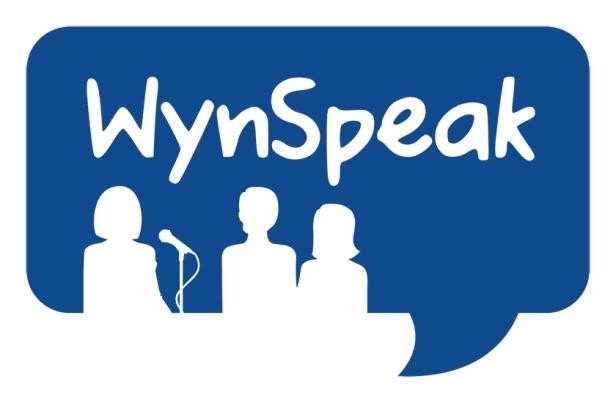 Commences APRIL 27th 2023  Wyndham Youth Public Speaking Competition 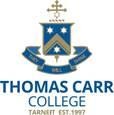 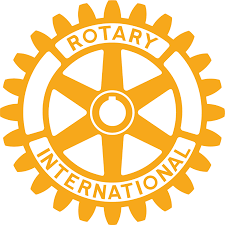 Supported by Rotary Caroline Springs, Melton and Altona City and Bacchus Marsh  – assisted by Toastmasters International A GREAT OPPORTUNITY TO REPRESENT YOUR SCHOOL AND WIN CASH PRIZES If you would like the opportunity to display your skills in effective Public Speaking using a topic of your own choice and to meet likeminded students from 40 plus other schools - THEN WYNSPEAK IS FOR YOU!!YOU, TOO,  CAN JOIN STUDENTS FROM 40+ SCHOOLS THROUGHOUT THE WESTERN REGION AND GAIN GREAT EXPERIENCE IN THE SKILLS OF EFFECTIVE PUBLIC SPEAKING BY COMPETING IN THE LONG STANDING WYNSPEAK COMPETITION – NOW IN ITS 19TH YEARJunior Competition for years 7-9 students andSenior Competition for years 10-12 studentsDiscuss now with your English Staff